CITY OF MERCER ISLAND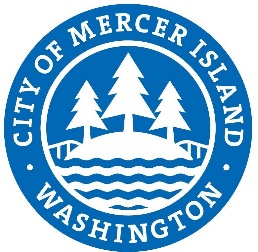 COMMUNITY PLANNING & DEVELOPMENT9611 SE 36TH STREET | MERCER ISLAND, WA 98040PHONE: 206.275.7605 | www.mercerisland.govPUBLIC NOTICE OF PUBLIC HEARINGNOTICE IS HEREBY GIVEN that the City of Mercer Island Planning Commission will hold a public hearing as described below: NOTICE IS HEREBY GIVEN that the City of Mercer Island Planning Commission will hold a public hearing as described below: File Nos.: ZTR19-004Requested action:The Planning Commission will hold a public hearing on a proposed amendment to the Mercer Island City Code to update the wireless communications and small cell regulations in MICC 19.06.Party Proposing the Amendment:City staffLocation of Property:CitywideSEPA Compliance: A SEPA review is underway and a determination will be issued at least 60 days in advance of final action on this matter.Related Documents:Please follow this file path to access the associated documents for this project: https://mieplan.mercergov.org/public/ZTR19-004Documents will continually be added to this file as the process moves forward.Written Comments:Written comments on these proposals may be submitted to the City of Mercer Island by email to alison.vangorp@mercerisland.gov. Anyone may comment on the application, receive notice, and request a copy of the decision once made.  Public comment is accepted and considered by the Planning Commission and/ or City Council through the legislative review process.Only those persons who submit written comments or participate at the public hearing will be parties of record; and only parties of record will have the right to appeal.Public Hearing, Public Meeting and Public Comment:The Planning Commission will review the proposed code amendment at their regularly scheduled public meeting starting at 6:00 p.m. on Wednesday, April 21, 2021.   The meeting will be held virtually using video conferencing technology provided by Zoom, and the public will have the opportunity to comment during the public hearing by either calling in or logging onto the meeting as a Zoom attendee. Written comments will also be accepted until the public hearing is closed. Registering to Speak: Individuals wishing to speak during live Appearances or wishing to provide comment during the Public Hearing will need to register their request with the CPD Sr. Administrative Assistant at 206-275-7791 or email at andrea.larson@mercerisland.gov and leave a message before 4pm on the day of the Planning Commission meeting.  Please reference “Appearances” or “Public Hearing Public Comment”.  Each speaker will be allowed three (3) minutes to speak.Public Comment by Video: Notify the Sr. Administrative Assistant in advance that you wish to speak on camera and staff will be prepared to permit temporary video access when you enter the live Planning Commission meeting.  Please remember to activate the video option on your phone or computer, ensure your room is well lit, and kindly ensure that your background is appropriate for all audience ages. Screen sharing will not be permitted, but documents may be emailed to the Planning Commission.Submitting Written Comments: The City will also accept written comments until such time that the public hearing is adjourned. Please send written comments to alison.vangorp@mercerisland.gov.To attend the hearing, please use the following Zoom information: Join by Telephone at 6:00 pm: To listen to the hearing via telephone, please call 253-215-8782 and enter Meeting ID 899 3398 2085 and Passcode 830040 when prompted. OR Join by Internet at 6:00 pm: To watch the hearing over the internet via your computer microphone/ speakers follow these steps: Click this Link- https://us02web.zoom.us/j/89933982085?pwd=Ujl2NlFXckVkMmkzdS9waUUxZDR5dz09If the Zoom app is not installed on your computer, you will be prompted to download it. If prompted for Meeting ID, enter 899 3398 2085Enter Passcode 830040Applicable Development Regulations:The proposed code amendment will be reviewed consistent with the criteria in MICC 19.15.250Other Associated Permits:SEPA reviewEnvironmental Documents:The associated documents for this project can be accessed via the following link, when they are issued: https://mieplan.mercergov.org/public/ZTR19-004Appeal Rights:Parties of record have the right to appeal the decisions on these actions when they are issued. There is no local administrative appeal of legislative actions by the City Council. An appeal of a legislative action is filed with the Central Puget Sound Growth Management Hearings Board pursuant to RCW 36.70A.280. There is a 180-day timeline controlling the appeal. Rules and procedure before the GMHB may be found in WAC 242-03.Application Process InformationBulletin Notice: March 15, 2021Date Published in Newspaper: March 17, 2021Date of Open Record Public Hearing: April 21, 2021Written comments and/or requests for information should be referred to the project contact listed below.Written comments and/or requests for information should be referred to the project contact listed below.Project Contact:Project Contact:Alison Van Gorp, Deputy DirectorAlison Van Gorp, Deputy DirectorCommunity Planning & DevelopmentCommunity Planning & DevelopmentCity of Mercer IslandCity of Mercer Island9611 SE 36th Street9611 SE 36th StreetMercer Island, WA 98040Mercer Island, WA 98040(206) 275-7733(206) 275-7733alison.vangorp@mercerisland.govalison.vangorp@mercerisland.gov